Програма навчальної дисципліни Управління ризиками в податково-митній сфері_для студентів за галуззю знань : 07 «Управління та адміністрування»спеціальності: 072 «Фінанси, банківська справа та страхування»спеціалізації «Фінанси, митна та податкова справа»освітнього ступеня магістр “ 29 ” серпня  2019 року – _10_с.Розробник:____Ярема Я.Р., професор кафедри обліку і аудиту, д.е.н., доцент_______(вказати авторів, їхні посади, наукові ступені та вчені звання)Розглянуто  та  ухвалено  на  засіданні  кафедри обліку і аудиту__Протокол № _1_ від “ 29 ” _серпня_ 2019 р.В.о. завідувача кафедри _____________  ___проф._Романів Є.М._____                                                (підпис)                 (прізвище, ініціали)Розглянуто  та  ухвалено  Вченою радою факультету управління фінансами та бізнесуПротокол № _1_ від “_30_” _серпня_ 2019 р.© Ярема Я.Р.,  2019 рік© ЛНУ імені Івана Франка, 2019 рікРОЗДІЛ 1.  ПОЯСНЮВАЛЬНА ЗАПИСКАПредмет навчальної дисципліниПредметом дисципліни «Управління ризиками в податково-митній сфері» є система методів і прийомів аналізу, оцінки і управління ризиками в податково-митній сфері.Мета навчальної дисципліниМетою вивчення дисципліни «Управління ризиками в податково-митній сфері» є формування у майбутніх магістрів сучасного рівня знань щодо методології управління ризиками в податково-митній сфері та оволодіння практичним інструментарієм застосування прийомів і методів зниження ризику та створювання умов безпеки в фінансово-господарській діяльності суб’єкта господарювання.Основні завданняЗавдання вивчення дисципліни «Управління ризиками в податково-митній сфері»  полягають у формуванні теоретичних знань та практичних навичок у майбутніх магістрів відповідно до поставленої мети.Місце навчальної дисципліни в структурно – логічній схемі:Вивчення дисципліни «Управління ризиками в податково-митній сфері» посідає важливе місце в загальній структурно-логічній схемі підготовки магістра та ґрунтується на засвоєнні та володінні фундаментальних економічних дисциплін,  зокрема таких як «Політична економія», «Мікроекономіка», «Макроекономіка», «Фінанси», «Місцеві фінанси», «Податкова система», «Податковий менеджмент», «Бюджетна система».Вимоги до знань і умінь	В результаті вивчення навчальної дисципліни студенти повинні:а) знатисутність ризиків в податково-митній сфері; класифікацію ризиків в податково-митній сфері; методичні засади управління ризиками в податково-митній сфері; методи мінімізації ризиків в податково-митній сфері. б) умітиідентифікувати ризики в податково-митній сфері; здійснювати ефективне управління ризиками в податково-митній сфері.Опанування навчальною дисципліною повинно забезпечувати необхідний рівень сформованості вмінь:Робоча програма складена на 3 кредити.Форми контролю – поточний контроль, екзамен.РОЗДІЛ 2.  ТЕМАТИЧНИЙ ПЛАН НАВЧАЛЬНОЇ ДИСЦИПЛІНИРОЗДІЛ 3.  ЗМІСТ НАВЧАЛЬНОЇ ДИСЦИПЛІНИВступПредмет і завдання його вивчення. Зв’язок з іншими дисциплінами. Структура навчальної дисципліни. Організація навчання. Використання у навчальному процесі підручників, навчальних посібників, законодавчого та інструктивного матеріалу.Тема 1. Сутність та види податкових ризиківПоняття та класифікація податкових ризиків. Об’єкт, суб’єкт, джерела податкових ризиків, їх діалектична об’єктивно-суб’єктивна структура. Групи податкових ризиків та факторів (причин) їх виникнення.Податкові ризики: сутність та об’єктивна необхідність моніторингу. Поняття «ймовірність» і «невизначеність» основні фактори податкових ризиків. Процес моніторингу податкових ризиків.Управління податковими ризиками. Бізнес-ризики. Податкова оптимізація. Ключові елементи керування податковими ризиками.Характеристика зовнішніх факторів прямого і посереднього впливу на підприємницький ризик. Характеристика внутрішніх факторів, що впливають на рівень підприємницького ризику.Метод зменшення податкових зобов’язань та платежів як ступінь знижування податкового ризику. Податкове планування. Мінімізація податків. Ознаки та способи податкової мінімізації. Засоби зменшення податкових платежів.Тема 2. Методи визначення та класифікація податкових ризиківІндикатори податкових ризиків. Методи визначення податкових ризиків. Аспекти ризику порушення податкового законодавства. Операційні ризики адміністрування податків. Організаційно-управлінські ризики адміністрування податків. Типи ризиків держави як суб'єкта у сфері оподаткування: ризики недобору; ризики надвитратності. Групи ризиків: випадкові ризики; ризики оптимізації оподаткування; ризики ухилення від оподаткування.Тема 3. Ризики податкових доходів бюджету та управління нимиОзнаки видів чинників ризиків податкових доходів бюджету. Чинники ризиків податкових доходів бюджету: основні екзогенні; ендогенні (внутрішні). Розподіл платників податків за категоріями уваги. Джерела чинників ризиків податкових доходів бюджету.Методи мінімізації та оптимізації ризиків податкових доходів бюджету: підвищення якості та ефективності податкового контролю; підвищення якості та ефективності облікової роботи податкових органів; поліпшення якості інформаційно-роз'яснювальної роботи.  Тема 4. Управління ризиками як сучасний інструмент митного контролюОсновні визначення ризику. Функції ризику. Зміст індикаторної функції митного ризику.Методологічні основи класифікації митних ризиків. Фактори і джерела митного ризику. Класифікатор сфер ризику. Ознаки класифікації митних ризиків.Формалізація ризиків і загроз у системі економічної безпеки держави. Ієрархія систем безпеки. Складові та взаємозв’язок митної безпеки, митних інтересів та митних ризиків.Тема 5. Теоретичні основи формування ефективної системи управління ризикамиПоняття система управління ризиками в митній сфері. Структура системи управління ризиками в митній сфері. Основні елементи процесу реалізації системи управління ризиками в митній сфері. Основні завдання системи управління ризиками в митній сфері. Базові принципи системи управління ризиками в митній сфері. Цілі застосування системи управління ризиками в митній сфері.Інформаційне забезпечення управління ризиками в митній сфері. Схема оцінки ризику за кожним профілем ризику.Об’єктивізація профілювання ризиків у системі забезпечення економічної безпеки національної економіки.Тема 6. Міжнародний досвід щодо управління ризиками в митній сфері Складові Кіотської конвенції. Аналіз ризиків відповідно до Кіотської конвенції. Процес управління ризиками відповідно до положень Всесвітньої митної організації.Високорівнева схема процесу митного контролю. Низькорівнева схема процесу управління ризиками. Рамкові стандарти безпеки та полегшення світової торгівлі ВМО, їх мета та опори.РОЗДІЛ 4.  СПИСОК РЕКОМЕНДОВАНОЇ ЛІТЕРАТУРИВатуля І.Д. Податки, збори і платежі [ел. ресурс] / І. Ватуля.−К.:ЦУЛ, 2011.- 325 с.Власюк Н.І. Податкова система згідно Податкового кодекса України [текст] / Н. Власюк. – К.: Кондор, 2012.−428. Гавриленко Н.В. Податкова система: посіб. / Н. Гавриленко. – К.: Кондор, 2010.−328с. Дроб’язко С.І. Облік та оподаткування підприємств малого бізнесу : навч. пос. [текст] / С. Дроб’язко. – К.: Кондор, 2012.−416.  Іванов Ю.В. Податкова система:підручник. / Ю.В. Іванов – К.: Атика, 2009. – 920 с.Лютий І.О. Податкова система: Навч. пос. рек. МОНУ / І. Лютий І.−К.:ЦУЛ, 2009.−456с.Митний кодекс України [ел. ресурс] .- Режим доступу: www.rada.gov.uaОнисько С.М. Податкова система: підр. / [Онисько С.М., Тофан І.М., Грицина О.В]; за заг. ред. С.М. Онисько. – [4-те вид. випр. і доп. ]. – Львів: «Магнолія – 2006», 2009. – 336 с.Панчук А.В. Податкова система України : ОКЛ [Текст] / А. Панчук. – К.: ТОВ «Кондор», 2012. – 106 с.Податкова система: навч. посіб. для студ. ВНЗ / [Лютий М.О., Демиденко Л.М., Романюк М.В. та ін.]; за ред. І.О. Лютого. - К.: ЦУЛ, 2009. – 456 с. Податковий кодекс України від 2.12.2010р. №2755-ІV // URL [Електронний ресурс]. – Режим доступу: www.rada.gov.uaПригива Н.Ю. Податкове право: навч. посібн./ Н. Пригива Н. – К. : ЦУЛ, 2010.−368с.Сідельникова Л. П. Оподаткування суб’єктів підприємництва: навч. посіб. [текст] / Л. Сідельникова. – К.: ТОВ «Кондор», 2013. – 424 с.Сідельникова Л. П. Податкова система: навч. посіб. [текст] / Л. Сідельникова. – К.: ТОВ «Кондор», 2012. – 642 с.Фрадинський О.Н. Основи оподаткування: посібн. / О. Фрадинський. −К.: Кондор, 2010. -340с.16. Буряк П.Ю., Беркита К.Ф., Ярема Б.П. Податкова система: теорія і практика застосування активних методів навчання: Навчальний посібник. -– К. : ВД “Професіонал“, 2004. – 224 с.17. Ярема Б.П. Особливості оподаткування товарів при переміщенні через митний кордон України: Навчальний посібник. -– К. : ВД “Професіонал“, 2004. – 272 с.18. Ярема Б.П., Маринець В.П. Податкова система. Збірник задач та тести: Навчальний посібник. - Львів: “Магнолія-Плюс”. 2005. – 274 с.19. Ярема Б.П., Маринець В.П., Савчук Н.В., Ярема Я.Р., Шевчук О.М., Буряк О.П., Филипів Р.С. Податковий менеджмент. Підручник. - Львів: “Магнолія . 2013. – 352 с.4.1. ДодатковаБюджетний кодекс України // Відомості Верховної Ради України, 2010 р. №50—51.Цивільний кодекс України // Відомості Верховної Ради України, 2003 р. №40—44.Земельний кодекс України// Відомості Верховної Ради України, 2002 р. № 3—4.Кодекс України про надра // Відомості Верховної Ради України, 1994 р. №36.Водний кодекс України // Відомості Верховної Ради України, 1995 р. №24.Лісовий кодекс України // Відомості Верховної Ради України, 2006 р. №21.Закон України “Про охорону навколишнього середовища” // Відомості Верховної Ради України, 1991 р. №11.Закон України “Про радіочастотний ресурс України”// Відомості Верховної Ради України, 2004 р. №48, 2005 р. № 17-19.Закон України “Про оренду землі”// Відомості Верховної Ради України, 2004 р. №10, 2005 р. № 17-19.Закон України “Про державну реєстрацію юридичних та фізичних осіб-підприємців” // Відомості Верховної Ради України, 2003 р. №31-32.Закон України “Про митний тариф України” // Відомості Верховної Ради України, 2007 р. №36-43, 2009 р. № 32-37.Закон України “Про основні засади соціального захисту ветеранів праці та інших громадян похилого віку в Україні” // Відомості Верховної Ради України, 1994 р. №4, 1996 р. № 3, 2008 р. №8.Закон України “Про статус і соціальний захист громадян, які постраждали внаслідок Чорнобильської катастрофи” // Відомості Верховної Ради України, 1992 р. №13, 37, 1993 р. №26, 1996 р. №3, 1997 р. № 6.Закон України “Про статус ветеранів війни, гарантії їх соціального захисту” // Відомості Верховної Ради України, 1993 р. №45, 1993 р. №26, 1995 р. №44, 1996 р. № 1, 1999 р. № 24, 38, 2002 р. № 35.Закон України від 08.07.2010 р. № 2464-УІ “ Про збір та облік єдиного внеску на загальнообов'язкове державне соціальне страхування// Відомості Верховної Ради України, 2010.Постанова КМ України від 21.05.2014 р. № 236 “Про Державну фіскальну службу України“.Постанова КМ України від 06.08.2014 №311 "Про утворення територіальних органів Державної фіскальної служби та визнання такими, що втратили чинність, деяких актів Кабінету Міністрів України"Постанова КМ України від 12.01.2011 №11 "Про затвердження Порядку акумулювання сільськогосподарськими підприємствами сум податку на додану вартість на спеціальних рахунках, відкритих у банках та/або органах, які здійснюють казначейське обслуговування бюджетних коштів"Наказ Міністерства фінансів України від 23.09.2014 № 966 «Про затвердження форм та Порядку заповнення і подання податкової звітності з податку на додану вартість» Наказ Міністерства фінансів України від 22.09.2014 № 957 «Про затвердження форми податкової накладної та Порядку заповнення податкової накладної» Постанова Кабінету Міністрів України від 16.10.2014 № 569 «Деякі питання електронного адміністрування податку на додану вартість» зі змінами та доповненнями Наказ Міністерства фінансів України від 14.11.2014 № 1128 «Про затвердження Порядку визначення відповідності платника податку на додану вартість критеріям, які дають право на отримання автоматичного бюджетного відшкодування податку на додану вартість»Наказ Міністерства фінансів України від 14.11.14 № 1130 "Про затвердження Положення про реєстрацію платників податку на додану вартість"Наказ Міністерства фінансів України від 23.01.2015 №14 "Про затвердження форми декларації акцизного податку, Порядку заповнення та подання декларації акцизного податку" Наказ Міндоходів України від 19.07.2013 №288 "Про затвердження форм звітності з особливого податку на операції з відчуження цінних паперів та операцій з деривативами та порядку їх заповнення" Наказ ДПС України від 30.11.12 № 1089 "Про затвердження Узагальнюючої податкової консультації про забезпечення правомірного декларування максимальних роздрібних цін на підакцизні товари (продукцію) та дотримання суб’єктами господарювання норм Податкового кодексу України"Постанова КМ України від 23.02.11 № 156 "Про затвердження переліку виробників спирту етилового денатурованого (спирту технічного) та щорічних квот на відвантаження такого спирту для потреб підприємств, що виробляють продукти органічного синтезу "Постанова КМ України від 05.01.11 №19 «Питання використання спирту етилового для виробництва лікарських засобів» Постанова КМ України від 27.12.10 № 1260 «Про затвердження Порядку проведення розрахунку суми зменшення акцизного податку»Постанова КМ України від 27.12.10 №1251 «Про затвердження Положення про виготовлення, зберігання, продаж марок акцизного податку та маркування алкогольних напоїв і тютюнових виробів»Наказ Міндоходів від 30.12.13 № 872 "Про затвердження форми Податкової декларації з податку на прибуток підприємства"Наказ Міндоходів від 06.02. 14 № 121 "Про затвердження форми Податкової декларації з податку на прибуток банку" Наказ Міндоходів України від 27.01.2014 № 84 "Про затвердження форми Податкової декларації з податку на доходи (прибуток) страховика" Наказ Міндоходів від 16.12.13 № 810 "Про затвердження форми Податкової декларації про результати спільної діяльності на території України без створення юридичної особи та Порядку ведення обліку результатів спільної діяльності на території України без створення юридичної особи"Наказ Міністерства фінансів України від 25.06.13 №610 "Про затвердження форм та Порядку розрахунку податкових зобов’язань з податку на прибуток нерезидентів, які провадять діяльність на території України через постійне представництво "Наказ Міністерства фінансів України від 24.01.13 № 37 "Про затвердження Положення про Реєстр неприбуткових установ та організацій"Наказ Міндоходів від 11.12.13 № 794 "Про затвердження форми Книги обліку доходів і витрат для визначення суми загального річного оподатковуваного доходу та Порядку ведення обліку доходів і витрат для визначення суми загального річного оподатковуваного доходу" Наказ Міндоходів України від 11.12.13 № 795 "Про затвердження форми довідки про подану декларацію про майновий стан і доходи (про сплату податку на доходи фізичних осіб та про відсутність податкових зобов’язань з такого податку) та Порядку її заповнення"Наказ Міндоходів від 24.12.13 № 846 "Про затвердження форми Інформації суб’єктів господарювання, які провадять посередницьку діяльність, пов’язану з наданням послуг з оренди нерухомості (рієлтерів), про укладені за їх посередництвом цивільно-правові договори (угоди)"Наказ Міндоходів України від 16.09.13 № 481 "Про затвердження форми Книги обліку доходів і витрат, яку ведуть фізичні особи – підприємці, крім осіб, що обрали спрощену систему оподаткування, і фізичні особи, які провадять незалежну професійну діяльність, та Порядку її ведення"Наказ Мінфіну України від 22.11.2011р. № 1484 та Рішення Державної комісії з цінних паперів та фондового ринку від 22.11.2011р. № 1689 „Про затвердження Методики визначення інвестиційного прибутку професійним торговцем цінними паперами при виконанні функцій податкового агента"Постанова КМ України від 27.12.10 № 1226 «Про затвердження Порядку оподаткування доходів з джерелом їх походження в Україні, що виплачуються фізичній особі - нерезиденту іншим нерезидентом »Наказ ДПС України від 21.12.2012 №1179 "Про затвердження Узагальнюючої податкової консультації стосовно особливостей справляння екологічного податку за скиди забруднюючих речовин у водні об’єкти " Наказ ДПС України від 16. 12. 2011 р. № 258 "Про затвердження Узагальнюючої податкової консультації щодо екологічного податку, що справляється за розміщення побутових відходів" Наказ ДПА України від 24.12.10 № 1010 «Про затвердження форми Податкової декларації екологічного податку»Наказ ДПА України від 24.12.10 № 1011 "Про затвердження форм податкових розрахунків з рентної плати за транспортування нафти і нафтопродуктів магістральними нафтопроводами та нафтопродуктопроводами, транзитне транспортування трубопроводами природного газу та аміаку територією України"Наказ Міністерства фінансів України від 17.09.12 № 1000 "Про затвердження форм податкових розрахунків з плати за користування надрами" Постанова КМ України від 30.05.11 № 615 "Про затвердження Порядку надання спеціальних дозволів на користування надрами " Постанова КМ України від 12.12.94 № 827 "Про затвердження переліків корисних копалин загальнодержавного та місцевого значення "Наказ ДФС України від 28.05.15 № 379 "Про затвердження Узагальнюючої податкової консультації щодо застосування пільг із сплати земельного податку, встановлених відповідним рішенням органу місцевого самоврядування " Постанова КМ України від 23.11.11 № 1278 "Про затвердження Методики нормативної грошової оцінки земель несільськогосподарського призначення (крім земель населених пунктів)" Наказ Міндоходів від 30.12.2013 №865 "Про затвердження форми Податкової декларації з плати за землю (земельний податок та/або орендна плата за земельні ділянки державної або комунальної власності)"  Наказ Міндоходів від 27.12.13 № 856 "Про затвердження форми Квитанції про прийняття податків і зборів" Постанова КМ України від 03.06.13 № 483 "Про затвердження Порядку інформаційної взаємодії між кадастрами та інформаційними системами" Наказ Міндоходів України від 16.01.14 № 25 "Про затвердження Узагальнюючої податкової консультації щодо орендної плати за земельні ділянки державної та комунальної власності" Постанова КМ України від 03.03.04 №220 "Про затвердження Типового договору оренди землі" Постанова КМ України від 23.03.1995 № 213 "Про Методику нормативної грошової оцінки земель сільськогосподарського призначення та населених пунктів" Лист ДФС України від 29.04.2015 №15542/7/99-99-15-04-01-17 "Про сплату авансових внесків з рентної плати"Наказ ДПА України від 24.12.10р №1018 "Про затвердження форми Податкового розрахунку збору за користування радіочастотним ресурсом України"Наказ Міністерства фінансів України від 21.12.12 №1403 "Про затвердження форм податкових декларацій збору за спеціальне використання води"Наказ Мінфіну від 21.12.12 № 1404 "Про затвердження форми Податкового розрахунку збору за спеціальне використання лісових ресурсів" Наказ Міністерства Фінансів України від 16.12.11 № 1645 "Про затвердження форм переліків лісокористувачів, яким видано лісорубні квитки та лісові квитки"Наказ Міністерства фінансів України від 10.04.15 № 408 "Про затвердження форми Податкової декларації з податку на нерухоме майно, відмінне від земельної ділянки"Наказ Міністерства фінансів України від 07.11.12 № 1159 "Про внесення змін до форм податкових декларацій платника єдиного податку, затверджених наказом Міністерства фінансів України від 21 грудня 2011 року № 1688" Наказ Міністерства фінансів України від 21.12.11 № 1688 "Про затвердження форм податкових декларацій платника єдиного податку " Наказ Міністерства фінансів України від 20.12.11 № 1675 "Про затвердження форми свідоцтва платника єдиного податку та порядку видачі свідоцтва, форми та порядку подання заяви про застосування спрощеної системи оподаткування та форми розрахунку доходу за попередній календарний рік"Наказ ДПС України від 20.02.12 № 137 "Про затвердження Узагальнюючої податкової консультації щодо віднесення до певної групи (другої або третьої) платників єдиного податку фізичних осіб-підприємців, які здійснюють діяльність з надання послуг"Наказ Міністерства фінансів України від 10.04.15 № 415 "Про затвердження форми Податкової декларації з транспортного податку"Наказ Мінфіну України від 09.12.2011 р. № 1588 “Порядок обліку платників податків і зборів” РОЗДІЛ 5.  ІНТЕРНЕТ САЙТИОфіційний сайт Президента України. [Електронний ресурс]. Режим доступу: http://www.president.gov.ua/.Офіційний сайт Верховної Ради України. [Електронний ресурс]. Режим доступу: http://www.zakon.rada.gov.ua/.Офіційний сайт Комітету Верховної Ради України з питань бюджету. [Електронний ресурс]. Режим доступу: http://www.budget.rada.gov.ua/.Офіційний сайт Урядового порталу. [Електронний ресурс]. Режим доступу: http://www.kmu.gov.ua/.Офіційний сайт Міністерства фінансів України. [Електронний ресурс]. Режим доступу: http://www.minfin.gov.ua/.Офіційний сайт Віртуального університету Міністерства фінансів України. [Електронний ресурс]. Режим доступу: http://edu.minfin.gov.ua/Pages/Default.aspx.Офіційний сайт Академії фінансового управління Міністерства фінансів України. [Електронний ресурс]. Режим доступу: http://ndfi.minfin.gov.ua/.Офіційний сайт Державної казначейської служби України. [Електронний ресурс]. Режим доступу: http://treasury.gov.ua/main/uk/index Офіційний сайт Державної фіскальної служби. [Електронний ресурс]. Режим доступу: http://minrd.gov.ua/Офіційний сайт Міністерства економічного розвитку і торгівлі України. [Електронний ресурс]. Режим доступу: http://www.me.gov.ua/Офіційний сайт Державної служби статистики України. [Електронний ресурс]. Режим доступу: http://www.ukrstat.gov.ua/.Офіційний сайт Журналу «Урядовий кур'єр» . [Електронний ресурс]. Режим доступу: http://www.ukurier.gov.ua/.Офіційний сайт Національної бібліотеки України ім. В.І. Вернадського . [Електронний ресурс]. Режим доступу: http://www.nbuv.gov.ua/.Офіційний сайт Львівської національної бібліотеки України ім. В. Стефаника. [Електронний ресурс]. Режим доступу: http://www.lsl.lviv.ua/.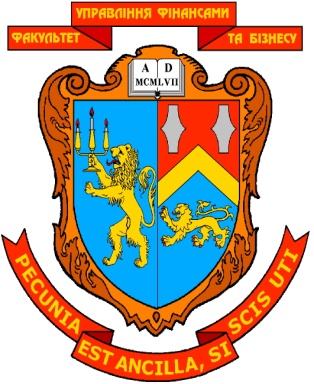 МІНІСТЕРСТВО ОСВІТИ І НАУКИ УКРАЇНИЛЬВІВСЬКИЙ НАЦІОНАЛЬНИЙ УНІВЕРСИТЕТ ІМЕНІ ІВАНА ФРАНКАФАКУЛЬТЕТ УПРАВЛІННЯ ФІНАНСАМИ ТА БІЗНЕСУЗАТВЕРДЖУЮ         Декан факультету         ____________  доц. А. В. Стасишин                (підпис)         “ 30 ” серпня  2019 р.ПРОГРАМА НАВЧАЛЬНОЇ ДИСЦИПЛІНИУправління ризиками в податково-митній сфері(назва навчальної дисципліни)галузь знань: 07 «Управління та адміністрування»     (шифр та найменування галузі знань)     спеціальність: 072 «Фінанси, банківська справа та                  страхування»                           (код та найменування підготовки)     спеціалізація: “Фінанси, митна та податкова справа”                                             (найменування спеціалізації)освітній ступінь: ______магістр_________                                  (бакалавр, магістр)ЛЬВІВ 2019КАФЕдра обліку і аудитуМІНІСТЕРСТВО ОСВІТИ І НАУКИ УКРАЇНИЛЬВІВСЬКИЙ НАЦІОНАЛЬНИЙ УНІВЕРСИТЕТ ІМЕНІ ІВАНА ФРАНКАФАКУЛЬТЕТ УПРАВЛІННЯ ФІНАНСАМИ ТА БІЗНЕСУЗАТВЕРДЖУЮ         Декан факультету         ____________  доц. А. В. Стасишин                (підпис)         “ 30 ” серпня  2019 р.ПРОГРАМА НАВЧАЛЬНОЇ ДИСЦИПЛІНИУправління ризиками в податково-митній сфері(назва навчальної дисципліни)галузь знань: 07 «Управління та адміністрування»     (шифр та найменування галузі знань)     спеціальність: 072 «Фінанси, банківська справа та                  страхування»                           (код та найменування підготовки)     спеціалізація: “Фінанси, митна та податкова справа”                                             (найменування спеціалізації)освітній ступінь: ______магістр_________                                  (бакалавр, магістр)ЛЬВІВ 2019Назва рівня сформованості вмінняЗміст критерію рівня сформованості вміння1. РепродуктивнийВміння відтворювати знання, передбачені даною програмою2. АлгоритмічнийВміння використовувати знання в практичній діяльності3. ТворчийЗдійснювати евристичний пошук і використовувати знання для розв’язання нестандартних завдань та проблемних ситуаційНомер темиНазва темиВступТема № 1 Сутність та види податкових ризиків Тема № 2 Методи визначення та класифікація податкових ризиківТема № 3 Ризики податкових доходів бюджету та управління нимиТема № 4Управління ризиками як сучасний інструмент митного контролюТема № 5Теоретичні основи формування ефективної системи управління ризикамиТема № 6Міжнародний досвід щодо управління ризиками в митній сфері 